St. Paul of the Cross Passionist Retreat and Conference Center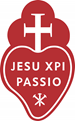 Agenda for December 7th, 2020 5:00pmUpcoming Board Affairs meetings (5:00pm – prior to BOD meetings): Monday, February 8th, 2020 5:00pm EST (Tentative)Upcoming events at St. Paul’s (between now and the next BOD meeting):Advent Day of Reflection - December 16, 2020Mondays with Mystics - December 21, 2020Men’s Weekend #14 – January 8, 2021Men’s Weekend #15 – January 15, 2021Men’s Weekend #16 – January 22, 2021 – AT CAPACITYMen’s Weekend #17, - January 29, 2021 Men’s Fr. Cragen Retreat – February 5, 2021ItemTopicResponsibleStartMin.1Call to Order / WelcomeJB5:0022Opening PrayerJB5:0233Review AgendaAll5:0554Review and Update Board Affairs CalendarAll5:10105Review Minutes from last meeting 5-28-20All5:2056Review Current impact of COVID -19 to CenterAll5:25107Review Director of Mission and Ministry Job Description = Discuss next stepsAll5:3558Review of Board Service MatrixAll5:40109 Round Table DiscussionAll5:5059Closing PrayerAll5:55310AdjournmentJB5:581